2022 YILI BİRİM ÖZ DEĞERLENDİRME RAPORUKÜTÜPHANE VE DOKÜMANTASYON DAİRE BAŞKANLIĞIA. LİDERLİK, YÖNETİM ve KALİTEA.1. Liderlik ve KaliteA.1.1. Yönetim modeli ve idari yapıA.1.1.1. Yönetişim modeli ve organizasyon şeması, görev tanımları, iş akış süreçleri Bilecik Şeyh Edebali Üniversitesi Kütüphane ve Dokümantasyon Daire Başkanlığı, başkanlık olarak örgütlenmiş olup, 3 şube müdürlüğü ile hizmet vermektedir.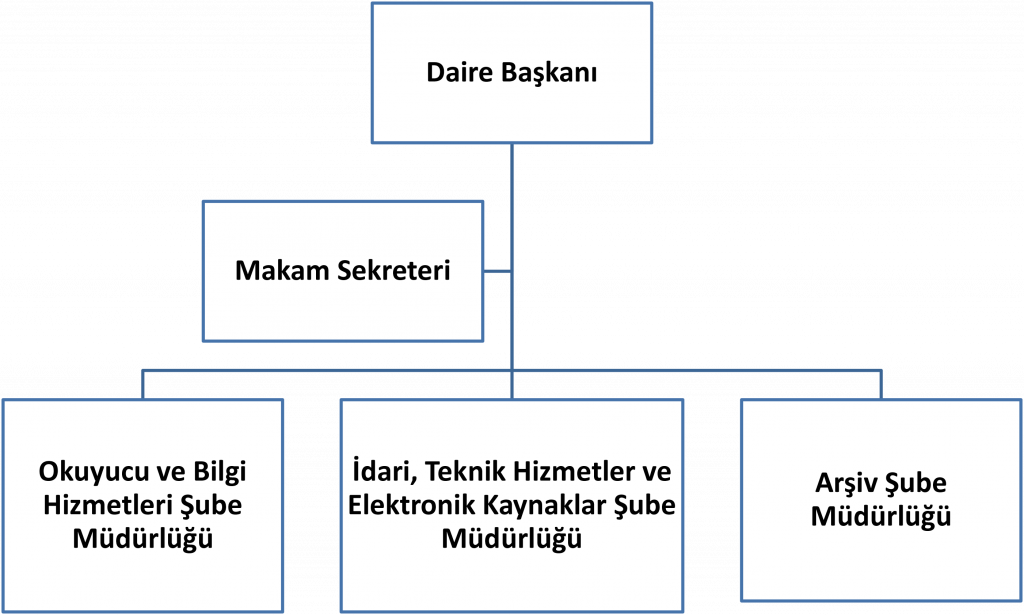 Kütüphane ve Dokümantasyon Daire Başkanı Görev Tanımı : https://kms.kaysis.gov.tr/Home/Goster/72348Kütüphane ve Dökümantasyon Daire Başkanlığı Şube Müdürü Görev Tanımı : https://kms.kaysis.gov.tr/Home/Goster/72359Kütüphane ve  Dokümantasyon Daire Başkanlığı İdari,Teknik Hizmetler ve Elektronik Kaynaklar Birim Görevlisi Görev Tanımı : https://kms.kaysis.gov.tr/Home/Goster/72346Kütüphane ve  Dokümantasyon Daire Başkanlığı Okuyucu Hizmetleri Birimi Birim Görevlisi Görev Tanımı : https://kms.kaysis.gov.tr/Home/Goster/72350Kütüphane ve  Dokümantasyon Daire Başkanlığı Arşiv Birimi Birim Görevlisi Görev Tanımı : https://kms.kaysis.gov.tr/Home/Goster/72361Birimimizde yapılan belli başlı işlerin iş akış süreçleri aşağıdaki gibidir;Açık Erişim İş Akış Süreci : https://kms.kaysis.gov.tr/Home/Goster/146706Ayıklama ve İmha İş  Akış Süreci : https://kms.kaysis.gov.tr/Home/Goster/146707Bilgi Yönetimi ve Erişim Sistemleri (Otomasyon) İş Akış Süreci : https://kms.kaysis.gov.tr/Home/Goster/146705Elektronik Kaynaklar Sağlama ve Yönetimi İş Akış Süreci:  https://kms.kaysis.gov.tr/Home/Goster/146703Görsel-İşitsel Materyal İş Akış Süreci : https://kms.kaysis.gov.tr/Home/Goster/146704Materyalleri Hurdaya Ayırma-Ayıklama İş Akış Süreci : https://kms.kaysis.gov.tr/Home/Goster/146708ISBN, ISSN, ISMN Sağlama İş Akış Süreci : https://kms.kaysis.gov.tr/Home/Goster/146712Kitap Kaplama ve Sırt Etiketi Yapıştırma İş Akış Süreci : https://kms.kaysis.gov.tr/Home/Goster/146713Kitap Kataloglama İş Akış Süreci: https://kms.kaysis.gov.tr/Home/Goster/72919Kitap Standlarının Kurulması ve Kontrolü İş Akış Süreci : https://kms.kaysis.gov.tr/Home/Goster/146711Kullanıcı Eğitimi ve Oryantasyon İş Akış Süreci : https://kms.kaysis.gov.tr/Home/Goster/146709Kütüphaneler Arası İşbirliği İş Akış Süreci : https://kms.kaysis.gov.tr/Home/Goster/72920Mutemed İşlemleri (İlişik Kesme) İş Akış Süreci : https://kms.kaysis.gov.tr/Home/Goster/146710Dolaşım ve Ödünç Verme İşlemleri İş Akış Süreci : https://kms.kaysis.gov.tr/Home/Goster/72925Proje Kayıt ve Yararlandırma İş Akış Süreci : https://kms.kaysis.gov.tr/Home/Goster/146740Raf Kontrolü İş Akış Süreci : https://kms.kaysis.gov.tr/Home/Goster/146741Süreli Yayınlar İş Akış  Süreci : https://kms.kaysis.gov.tr/Home/Goster/146739Taşınır Kayıt İşlemleri, Araç Gereç Temini İş Akış Süreci : https://kms.kaysis.gov.tr/Home/Goster/146737Taşınır Kesin Hesap İşlemleri İş Akış Süreciİ : https://kms.kaysis.gov.tr/Home/Goster/146738Taşınır Kontrol İş Akış Süreci : https://kms.kaysis.gov.tr/Home/Goster/146742Tez Kayıt ve Yararlandırma İş Akış Süreci : https://kms.kaysis.gov.tr/Home/Goster/146743Yayın Satın Alma İş Akış Süreci : https://kms.kaysis.gov.tr/Home/Goster/146744A.1.1.4. Yönetim ve organizasyonel yapılanma uygulamalarına ilişkin izleme ve iyileştirmeler stratejik plan doğrultusunda izleme ve değerlendirme raporları ile takip edilmektedir.Kanıt Belgeler:A.1.1.1.* http://w3.bilecik.edu.tr/kutuphane/fakultemiz/teskilat-semasi/* http://w3.bilecik.edu.tr/kutuphane/fakultemiz/gorev-tanimlari/* http://w3.bilecik.edu.tr/kutuphane/fakultemiz/idari-personel-gorev-dagilimlari/* http://w3.bilecik.edu.tr/kutuphane/fakultemiz/is-akis-sureclerimiz/A.1.1.4. http://w3.bilecik.edu.tr/kutuphane/fakultemiz/stratejik-plan-izleme-ve-degerlendirme/A.1.2. LiderlikA.1.3. Kurumsal dönüşüm kapasitesiA.1.4. İç kalite güvencesi mekanizmaları-Görev tanımı Birimlerimiz ve görev tanımlarımız aşağıdaki gibidir.	* http://w3.bilecik.edu.tr/kutuphane/fakultemiz/idari-personel-gorev-dagilimlari/* http://w3.bilecik.edu.tr/kutuphane/fakultemiz/gorev-tanimlari/-İş akış şeması Birimde yapılan görevlerin iş akış şemaları aşağıdaki gibidir. * http://w3.bilecik.edu.tr/kutuphane/fakultemiz/is-akis-sureclerimiz/-Geri bildirim yöntemleri Geri bildirim yöntemleri olarak; kutuphane@bilecik.edu.tr, odunc@bilecik.edu.tr  adresi üzerinden gelen e-postalar, iletişim formu CİMER, EBYS ve dilek istek şikayet kutusundan gelen sorular, istekler, öğrenci dilekçeleri cevaplanmaktadır.Kanıt Belgeler:Yukarıdaki faaliyetlere ait toplantı tutanağı, rapor, anket, web sayfası linki vb. kanıtlar ek olarak konulacaktır.A.1.5. Kamuoyunu bilgilendirme ve hesap verebilirlik-Kamuoyunu bilgilendirme ve hesap verebilirlik ile ilişkili olarak benimsenen ilke, kural ve yöntemlerKamuoyu; birimimiz web sayfası ve YORDAM BT Otomasyon sistemi üzerinden duyuru ve kurumsal e-posta hesapları aracılığıyla yapılmaktadır. Ayrıca sosyal medya hesaplarımızdan da duyurular yapılmaktadır.-Kamuoyunu bilgilendirme ve hesap verebilirliğe ilişkin uygulama örnekleri* http://w3.bilecik.edu.tr/kutuphane/tum-duyurular/-İç ve dış paydaşların kamuoyunu bilgilendirme ve hesap verebilirlikle ilgili memnuniyeti ve geri bildirimleriİç ve dış paydaşlarımız memnuniyet ve geri bildirimlerini EBYS ve e-posta aracılığıyla
yapmaktadırlar.-Kamuoyunu bilgilendirme ve hesap verebilirlik mekanizmalarına ilişkin izleme ve iyileştirme çalışmalarıİç ve dış paydaşlarımız memnuniyet ve geri bildirimlerini EBYS ve e-posta aracılığıyla tarafımıza ulaştırmasından sonra konu üzerinde incelemeler yapılarak gerekli iyileştirme ve güncelleme çalışmaları yapılmaktadır.A.2. Misyon ve Stratejik AmaçlarA.2.1. Misyon, vizyon ve politikalarA.2.2. Stratejik amaç ve hedeflerA.2.3. Performans yönetimiA.3. Yönetim SistemleriA.3.1. Bilgi yönetim sistemiA.3.2. İnsan kaynakları yönetimiA.3.3. Finansal yönetimA.3.4. Süreç yönetimi-Süreç yönetimi modeli ve uygulamaları (tüm etkinliklere ait süreçler ve alt süreçler), ilgili sistemler, yönetim mekanizmaları (Uzaktan eğitim dahil)Süreç yönetim modeli ve uygulamalarına http://w3.bilecik.edu.tr/kutuphane/fakultemiz/is-akis-sureclerimiz// adresinden ulaşılabilmektedir.-Süreçlerdeki sorumlular, iş akışı, yönetim mekanizmasıİş akış süreçlerimiz, http://w3.bilecik.edu.tr/kutuphane/fakultemiz/is-akis-sureclerimiz/  ve görev tanımları http://w3.bilecik.edu.tr/kutuphane/fakultemiz/idari-personel-gorev-dagilimlari/ ile alakalı sorumluluklar belirtilmiştir.-Süreç yönetim mekanizmalarının izlenmesi ve iyileştirilmesine ilişkin uygulamalar Kanun, Yükseköğretim Kurulu’nun yönetmelik, uygulama usul ve esasları ve kurul kararları, kütüphane yönergesi ve politikaları ile personel ve öğrencilerimizin geri dönüşleri değerlendirilerek güncelleştirilmektedir.A.4. Paydaş KatılımıA.4.1. İç ve dış paydaş katılımıİç paydaş listesiBŞEÜ RektörlükBŞEÜ Genel SekreterlikBŞEÜ Daire BaşkanlıklarıBŞEÜ Araştırma ve Uygulama MerkezleriBŞEÜ KoordinatörlükleriBŞEÜ Fakülte/Enstitü/YO/MYOBŞEÜ  Kütüphane ve Dokümantasyon Daire Başkanlığı Birim PersoneliBŞEÜ Akademik ve İdari PersoneliBŞEÜ Öğrencileri ve Mezunları- Dış Paydaş ListesiYükseköğretim Kurulu BaşkanlığıYükseköğretim Kalite KuruluDiğer ÜniversitelerTÜBİTAKULAKBİMTürk Kütüphaneciler Derneği (TKD)Üniversite ve Araştırma Kütüphaneleri Derneği (ÜNAK)Anadolu Üniversiteleri Konsorsiyumu Derneği (ANKOS)Türkiye Belge Sağlama Sistemi (TÜBESS)Türkiye İstatistik Kurumu (TÜİK)-Paydaş önceliklendirilmesi Yönetim ve karar mekanizmasında iç paydaşlarımızla, uygulama alanında ise genel olarak dış paydaşlarla temaslar önceliklendirilmektedir.-Karar alma süreçlerinde paydaş katılımının sağlandığını gösteren belgeler Karar alma sürecinde paydaş katılımları elektronik ortamda (EBYS) bulunmaktadır. Yapılan
toplantılara ilişkin toplantı tutanakları birimimiz arşivinde muhafaza edilmektedir.-Paydaş katılım mekanizmalarının işleyişine ilişkin izleme ve iyileştirme kanıtları Paydaş katılım mekanizmalarının işleyişine ilişkin izleme ve iyileştirme kanıtları elektronik ortamda (EBYS) bulunmaktadır. Yapılan toplantılara ilişkin toplantı tutanakları birimimiz arşivinde muhafaza edilmektedir.Kanıt Belgeler:* https://kits.ankos.gen.tr/* http://www.tubess.gov.tr/* https://cabim.ulakbim.gov.tr/ekual/e-veri-tabanlari/universiteler-ve-polis-akademisinin-erisimine-acilan-veritabanlari/A.4.2. Öğrenci geri bildirimleri-Öğrencilerin dilek/şikâyet/önerilerini ilettikleri kanallar EBYS, kutuphane@bilecik.edu.tr, odunc@bilecik.edu.tr  e-posta adresi üzerinden dilek/istek/şikayet kutusu vasıtasıyla dilek/şikayet ve önerilerini iletmektedirler.-Öğrenci geri bildirimleri kapsamında gerçekleştirilen iyileştirmeler Öğrenci geri bildirimleri kapsamında; Kütüphane otomasyon sisteminde, yönetmelik, yönerge ve uygulama usul ve esaslarında gerekli iyileştirmeler yapılmaktadır.-Öğrencilerin karar alma mekanizmalarına katılımına ilişkin örneklerDaire başkanlığımızda bulunmamaktadır.-Öğrenci geri bildirim mekanizmasının izlenmesi ve iyileştirilmesine yönelik kanıtlar Öğrenci geri bildirim mekanizmasının izlenmesi ve iyileştirilmesine yönelik herhangi bir kanıt bulunmamaktadır.-Tanımlı öğrenci geri bildirim mekanizmalarının tür, yöntem ve çeşitliliğini gösteren kanıtlar (Uzaktan/Karma Eğitim dahil) Tanımlı öğrenci geri bildirim mekanizmalarının tür, yöntem ve çeşitliliği; EBYS, CİMER ve kutuphane@bilecik.edu.tr, odunc@bilecik.edu.tr  e-posta adresi olarak tarafımıza gelen geri bildirimlerle elektronik ortamlarda saklanmaktadır.Kanıt Belgeler:http://w3.bilecik.edu.tr/kutuphane/sss-sikca-sorulan-sorular/kutuphane@bilecik.edu.trodunc@bilecik.edu.tr  A.4.3. Mezun ilişkileri yönetimiA.5. UluslararasılaşmaA.5.1. Uluslararasılaşma süreçlerinin yönetimiA.5.2. Uluslararasılaşma kaynaklarıA.5.3. Uluslararasılaşma performansıB. EĞİTİM VE ÖĞRETİMB.1. Program Tasarımı, Değerlendirmesi ve Güncellenmesi B.1.1. Programların tasarımı ve onayıB.1.2. Programın ders dağılım dengesiB.1.3. Ders kazanımlarının program çıktılarıyla uyumuB.1.4. Öğrenci iş yüküne dayalı ders tasarımıB.1.5. Programların izlenmesi ve güncellenmesiB.1.6. Eğitim ve öğretim süreçlerinin yönetimiB.2. Programların Yürütülmesi (Öğrenci Merkezli Öğrenme, Öğretme ve Değerlendirme)B.2.1. Öğretim yöntem ve teknikleriB.2.2. Ölçme ve değerlendirmeB.2.3. Öğrenci kabulü, önceki öğrenmenin tanınması ve kredilendirilmesiB.2.4. Yeterliliklerin sertifikalandırılması ve diplomaB.3. Öğrenme Kaynakları ve Akademik Destek HizmetleriB.3.1. Öğrenme ortam ve kaynaklarıKütüphanecilikte kaynakların yeterlilik durumu uluslararası standartlara göre belirlenmektedir. Bu standartlar Yükseköğretim Kurulu Üniversite Kütüphaneleri Çalışma Grubu tarafından 2014’de yapılan çalışmada açıkça ve tablo şeklinde belirtilmiştir.-Öğrenme kaynakları ve bu kaynakların yeterlilik durumu, geliştirilmesine ilişkin planlamalar ve uygulamalar * Bölümlerden gelen talepler ve komisyon kararı ile kurumsal olarak abonelik yapılan veritabanları.** Hukuk Müşavirliği talebi doğrultusunda abonelik yapılan veritabanı.Kullanıcılarımızın elektronik kaynaklara kampüs içinde erişebilmesi için kuruma ait sabit bir bilgisayar kullanması ya da şahsi bilgisayarları için kişisel olarak tanımlanan Eduroam (sofra.bilecik.edu.tr üzerinden) internet erişimlerini aktif etmeleri gerekmektedir.Kampüs dışı erişim için, kullanıcılarımızın bireysel internet erişimlerini (sofra.bilecik.edu.tr üzerinden) aktif etmiş olmaları ve Proxy (http://vekil.bilecik.edu.tr/) ayarlarını yapmaları yeterlidir.
Öğrenme kaynaklarının yeterlilik durumu aşağıdaki tabloda verilmiştir.-Öğrenme kaynaklarına erişilebilirlik kanıtları (Uzaktan eğitim dahil) 
Kütüphanede bulunan öğrenme kaynaklarına erişim, basılı kaynaklar için kütüphaneye gelerek, elektronik kaynaklara ise kampüs içinde herkese açık, kampüs dışından Proxy hizmeti ile sağlanmaktadır. Kullanıcılarımız http://katalog.bilecik.edu.tr/yordambt/yordam.php adresinden kaynakların salon ya da kütüphane bilgilerine bakıp yer numaralarını not alarak raftaki yerlerinden kolayca bulup ödünç alarak ya da salon içinde, yerinde yararlanabilmektedir. Ayrıca şube/merkez kütüphanelerde olan yayınları da danışmada bulunan görevli aracılığıyla bulundukları kütüphanelere getirtebilmektedir. Kütüphanemizde bulunamayan yayınlar da anlaşmalı üniversitelerden, KİTS aracılığıyla kargo ücreti karşılığında getirtilebilmektedir. Kaynakların erişimine dair her yıl tüm yeni başlayan öğrencilere yönelik oryantasyon eğitimleri yapılmaktadır. Ancak 2020-2021 yıllarında COVİD-19 Pandemisi nedeniyle oryantasyon eğitimi yapılamamış olup, 2021-2022 eğitim öğretim yılında UZEM üzerinde kütüphane oryantasyonu online olarak yapılmıştır.
-Öğrencilere sunulan öğrenme kaynakları ile ilgili öğrenci geri bildirim araçları (Anketler vb.) Bu konuda kütüphane üzerinde bir geri bildirim aracı bulunmamaktadır.Kanıt Belgeler:* https://core.ac.uk/display/51100053* http://katalog.bilecik.edu.tr/yordambt/yordam.php* http://vekil.bilecik.edu.tr/B.3.2. Akademik Destek HizmetleriB.3.3. Tesis ve altyapılarB.3.4. Dezavantajlı GruplarB.3.5. Sosyal, kültürel, sportif faaliyetlerB.4. Öğretim KadrosuB.4.1. Atama, yükseltme ve görevlendirme kriterleriB.4.2. Öğretim yetkinlikleri ve gelişimiB.4.3. Eğitim faaliyetlerine yönelik teşvik ve ödüllendirmeC. ARAŞTIRMA GELİŞTİRMEC.1. Süreçlerinin Yönetimi ve Araştırma KaynaklarıC1.1. Araştırma Süreçlerinin YönetimiC.1.2. İç ve Dış KaynaklarC.1.3. Doktora programları ve doktora sonrası imkanlarC.2. Araştırma Yetkinliği, İş birlikler ve DesteklerC.2.1. Araştırma yetkinlikleri ve gelişimi- Araştırma yürüten öğretim elemanlarının geri bildirimleri (Rapor, sunum vb.)Bilecik Şeyh Edebali Üniversitesi Kütüphanesi olarak araştırma yürüten öğretim elemanlarından alınan herhangi bir geri bildirim bulunmamaktadır.-Öğretim elemanlarının araştırma yetkinliğinin izlenmesi ve iyileştirilmesine ilişkin kanıtlar
Bilecik Şeyh Edebali Üniversitesi Kütüphanesinde, öğretim elemanlarının araştırma yetkinliğinin izlenmesi ve iyileştirilmesine ilişkin bir takip mekanizması bulunmamaktadır.C.2.2. Ulusal ve Uluslararası Ortak Programlar ve Ortak Araştırma Birimleri-Kurumun dahil olduğu araştırma ağları, kurumun ortak programları ve araştırma birimleri, ortak araştırmalardan üretilen çalışmalar Kurumun dahil olduğu ve kütüphaneye bildirilen herhangi bir araştırma ağı yoktur. Diğer kurumlarla yapılan ortak araştırma verileri TTO, Akademik Veri İzleme ve Değerlendirme Koordinatörlüğü birimleri tarafından takip edilmektedir.-Ulusal ve Uluslararası ortak programlar ve araştırma birimlerinde paydaş geri bildirimleri Bahsi geçen ortak program ve araştırma birimlerinden birimimize yapılmış bir geri bildirim bulunmamaktadır.C.3. Araştırma PerformansıC.3.1. Araştırma performansının izlenmesi ve değerlendirilmesiD.1. Toplumsal Katkı Süreçlerinin Yönetimi ve Toplumsal Katkı Kaynakları D.1.1. Toplumsal katkı süreçlerinin yönetimi D.1.2. Kaynaklar D.2. Toplumsal Katkı Performansı *Birimlerin, üniversitemizin 2022-2026 Stratejik planında yer alan toplumsal katkı başlığı altındaki hedefleri ve performans göstergelerini baz alarak değerlendirmesi beklenmektedir.Birim, kurumun toplumsal katkı stratejisi ve hedefleri doğrultusunda yürüttüğü faaliyetleri periyodik olarak izliyor ve iyileştiriyor mu? D.2.1.Toplumsal katkı performansının izlenmesi ve değerlendirilmesi Birimde yukarıda bahsi geçen iş ve işlemler, süreçler ile alakalı yukarıda verilen tablo haricinde herhangi bir çalışması bulunmamaktadır.NoÜnvanı/KadrosuAdı Soyadı1Daire Başkanı v.Özgür ÖZCAN2Şube MüdürüSaadettin UĞURLU3Şube Müdürü v.Uğur KAPLAN4Fakülte SekreteriAlper YILDIRIM5Öğretim GörevlisiBurcu TIĞ DEMİR6Kütüphaneci Eyüp ULUGÖL7Kütüphaneci Gülden ÇAVDAR8Kütüphaneci Hamit DULUN9Bilgisayar İşletmeniCem GÜNEŞ10Bilgisayar İşletmeniEmire ÜSTÜN11Bilgisayar İşletmeniSongül ÖZÜM12Veri Hazırlama Kontrol İşletmeni Sinem ESENTÜRK2022 YILI İTİBARIYLA OTOMASYON SİSTEMİNDE BULUNAN KOLEKSİYON2022 YILI İTİBARIYLA OTOMASYON SİSTEMİNDE BULUNAN KOLEKSİYONKitap (Basılı)67396Kitap (Elektronik)331484Tez771Dergi (Basılı)1789Dergi (elektronik)38617CD/DVD/VCD262Çevrimiçi Veritabanı Sayısı48Kataloglanmayı bekleyen kitap6000TOPLAM446553NoVeritabanı adıErişim Yöntemi1Academic Search UltimateEKUAL_ULAKBİM2Applied Science & Business Periodicals RetrospectiveEKUAL_ULAKBİM3Applied Science & Technology Index RetrospectiveEKUAL_ULAKBİM4Art Index RetrospectiveEKUAL_ULAKBİM5Business Periodicals Index RetrospectiveEKUAL_ULAKBİM6Business Source UltimateEKUAL_ULAKBİM7CAB Abstracts EKUAL_ULAKBİM8Central & Eastern European Academic SourceEKUAL_ULAKBİM9DynaMedEKUAL_ULAKBİM10EBSCOHOST EKUAL_ULAKBİM11Education Index RetrospectiveEKUAL_ULAKBİM12Emerald Premier eJournalEKUAL_ULAKBİM13ERICEKUAL_ULAKBİM14European Views of the Americas: 1493 to 1750EKUAL_ULAKBİM15GreenFILEEKUAL_ULAKBİM16Humanities & Social Sciences Index RetrospectiveEKUAL_ULAKBİM17IEEEEKUAL_ULAKBİM18iThenticate EKUAL_ULAKBİM19JSTOR Archive Journal Content EKUAL_ULAKBİM20Library, Information Science & Technology AbstractsEKUAL_ULAKBİM21MasterFILE Complate EKUAL_ULAKBİM22MasterFILE Reference eBook CollectionEKUAL_ULAKBİM23MEDLINEEKUAL_ULAKBİM24Mendeley EKUAL_ULAKBİM25Newspaper Source PlusEKUAL_ULAKBİM26NewswiresEKUAL_ULAKBİM27OpenDissertationsEKUAL_ULAKBİM28OVID-LWW EKUAL_ULAKBİM29ProQuest Dissertations & Theses EKUAL_ULAKBİM30Regional Business NewsEKUAL_ULAKBİM31ScienceDirect Freedom Collection EKUAL_ULAKBİM32Scopus EKUAL_ULAKBİM33Springer Nature – Academic Journals EKUAL_ULAKBİM34Taylor & Francis EKUAL_ULAKBİM35Teacher Reference CenterEKUAL_ULAKBİM36The Belt and Road Initiative Reference SourceEKUAL_ULAKBİM37TR DizinEKUAL_ULAKBİM38Turnitin EKUAL_ULAKBİM39Web NewsEKUAL_ULAKBİM40Web of Science EKUAL_ULAKBİM41Wiley Online Library EKUAL_ULAKBİM42EBSCO Ebook Academic Collection *Kurumsal Abonelik43Kazancı Hukuk Yazılımları **Kurumsal Abonelik44Lehçediz *Kurumsal Abonelik45SOBİAD Atıf Dizini *Kurumsal Abonelik46Turcademy *Kurumsal Abonelik47AYEUM *Kurumsal Abonelik48İdeal Online *Kurumsal AbonelikStandartlarKullanıcı SayısıKoleksiyonKoleksiyonKoleksiyonStandartlarFTE (Potansiyel Kullanıcı Sayısı)Kitap Sayısı/Cilt (Sahip Olunan Basılı+ElektronikMultimedyaDergi Sayısı (Basılı+Elektronik Abonelik)Standartlar20.000240.0007400Programx100 (148X100)=14800Mevcut Sayılar19.4116739626240406Yeterlilik Oranı100,00%28,08%3,54%273,01%TOPLUMSAL KATKI-2TOPLUMSAL KATKI-2TOPLUMSAL KATKI-2TOPLUMSAL KATKI-2TOPLUMSAL KATKI-2TOPLUMSAL KATKI-2TOPLUMSAL KATKI-2A3A3Yöre halkıyla iş birliği düzeyi artırılarak çevresine değer katmak.Yöre halkıyla iş birliği düzeyi artırılarak çevresine değer katmak.Yöre halkıyla iş birliği düzeyi artırılarak çevresine değer katmak.Yöre halkıyla iş birliği düzeyi artırılarak çevresine değer katmak.Yöre halkıyla iş birliği düzeyi artırılarak çevresine değer katmak.H3.2H3.2Topluma katkı sağlayacak mekansal düzenlemelerin yapılması.Topluma katkı sağlayacak mekansal düzenlemelerin yapılması.Topluma katkı sağlayacak mekansal düzenlemelerin yapılması.Topluma katkı sağlayacak mekansal düzenlemelerin yapılması.Topluma katkı sağlayacak mekansal düzenlemelerin yapılması.Amacın İlgili Olduğu Program/Alt Program AdıAmacın İlgili Olduğu Program/Alt Program AdıAmacın İlişkili Olduğu Alt Program HedefiAmacın İlişkili Olduğu Alt Program HedefiH3.2 PerformansıH3.2 PerformansıSorumlu BirimSorumlu BirimYapı İşleri ve Teknik Daire BaşkanlığıYapı İşleri ve Teknik Daire BaşkanlığıYapı İşleri ve Teknik Daire BaşkanlığıYapı İşleri ve Teknik Daire BaşkanlığıYapı İşleri ve Teknik Daire BaşkanlığıPerformans GöstergesiHedefe Etkisi (%)Plan Dönemi Başlangıç Değeri (A)İzleme Dönemindeki Yılsonu Hedeflenen Değer (B)İzleme Dönemindeki Gerçekleşme Değeri (C)Performans (%)(C-A)/(B-A)Veri KaynağıPG3.2.1: Üniversitenin tesislerinden dışarıdan katılımla yararlanan kişi sayısı251001000Kütüphane 
ve Dökümantasyon 
Daire Başkanlığı-Sağlık Kültür ve Spor Daire BaşkanlığıPG3.2.2: Kapalı spor salonu inşa edilmesi (m2)3003000 (m²)Yapı İşleri ve 
Teknik Daire 
BaşkanlığıPG3.2.3: Kütüphaneye erişilebilir odaların ve odaların içerisine gerekli araç gereçlerin tahsis edilmesi20010Kütüphane 
ve Dokümantasyon 
Daire BaşkanlığıPG3.2.4: Engelsiz üniversite, engelsiz "mekanda erişilebilirlik" ödüllerinin sayısı2581Engelli Öğrenci Birim
KoordinatörlüğüHedefe İlişkin DeğerlendirmelerHedefe İlişkin DeğerlendirmelerHedefe İlişkin DeğerlendirmelerHedefe İlişkin DeğerlendirmelerHedefe İlişkin DeğerlendirmelerHedefe İlişkin DeğerlendirmelerHedefe İlişkin Değerlendirmeler